Britannica Concise Encyclopedia: Arthur Miller  (born Oct. 17, 1915, New York, N.Y., U.S. died Feb. 10, 2005, Roxbury, Conn.) U.S. playwright. He began writing plays while a student at the University of Michigan. His first important play, All My Sons (1947), was followed by his most famous work, Death of a Salesman (1949, Pulitzer Prize), the tragedy of a man destroyed by false values that are in large part the values of his society. Noted for combining social awareness with a searching concern for his characters' inner lives, Miller wrote many other plays, including The Crucible (1953), which uses a plot about the Salem witch trials to attack McCarthyism, A View from the Bridge (1955), After the Fall (1964), The Last Yankee (1992), and Resurrection Blues (2002). He also wrote short stories, essays, and the screenplay for The Misfits (1961), which starred his second wife, Marilyn Monroe.

Read more: http://www.answers.com/topic/arthur-miller#ixzz2YjFJDb1GFun Arthur Miller Facts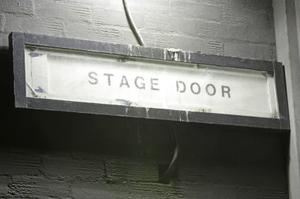 By: Jennifer MaughanThere are many Arthur Miller facts out there that fans, even the most passionate fans of his work, probably don't know. With a career spanning more than six decades, Miller is one of the most well-respected literary talents of the 20th century, especially in the world of playwrighting. While Miller was a man with his high-profile moments, there's much that remained out of the spotlight.Early YearsMiller was born in 1915 in New York City.His parent's names were Isidore and Augusta Miller.His father ran a successful women's clothing store, but was illiterate.Miller's family lost nearly everything in the Stock Market Crash of 1929.In order to pay for his first year of college, Miller worked at an auto parts company for two years.Miller won the Avery Hopwood Award for young playwrights in 1936; he was still in college at the time.The University of Michigan is Miller's alma mater.His first Broadway play, The Man Who Had All the Luck, was a commercial failure and closed after only four performances.Writing CareerAll My Sons (1947) became Miller's first success and earned him his first Tony Award.The Crucible (1953) was intended to be a statement against the McCarthy era and Communist fear.1955's A View from a Bridge was considered one of Miller's best one-act plays; it was later modified to include two acts (1956).Among Miller's most prestigious awards, are Emmy Awards, Tony Awards and a Pulitzer Prize for Drama.Miller worked with a veritable who's who of Hollywood, including Paul Newman, Dustin Hoffman, Lauren Bacall, John Malkovich, Daniel Day-Lewis, Steve McQueen and Stacy KeachPersonal LifeMiller was married three times: Mary Slattery, Marilyn Monroe and Inge Morath.The playwright and Monroe divorced less than two years before the famous actress died.He had four children, Jane and Robert with Slattery and Rebecca and Daniel with Morath.Miller's daughter Rebecca married Academy Award winning actor Daniel Day-Lewis.Miller's youngest son was born with Down Syndrome.He claimed to be a life-long atheist.Miller was found in contempt of court when he would not name suspected communists during Congressional hearings in 1957.Similar Questions on Ask.comWhy Did Arthur Miller Write the Crucible?Is Arthur Miller Still Alive?What Inspired Arthur Miller to Write the Crucible?